Chemistry 122 MidtermMultiple Choice - Identify the choice that best completes the statement or answers the question.____	1.	Which of the following is NOT a form of energy?____	2.	In an exothermic reaction, the energy stored in the chemical bonds of the reactants is ____.____	3.	How many kilocalories of heat are required to raise the temperature of 225 g of aluminum from 20C to 100C? (specific heat of aluminum = 0.21 )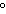 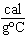 ____	4.	How can you describe the specific heat of olive oil if it takes approximately 420 J of heat to raise the temperature of 7 g of olive oil by 30C?____	5.	What is the standard heat of reaction for the following reaction?Zn(s) + Cu(aq)  Zn(aq) + Cu(s)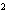 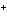 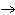 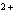 (H for Cu = +64.4 kJ/mol; H for Zn = –152.4 kJ/mol)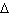 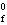 ____	6.	What happens to a catalyst in a reaction?____	7.	At equilibrium, what is the rate of production of reactants compared with the rate of production of products?____	8.	Consider the reaction N(g)  3H(g)  2NH(g). What is the effect of decreasing the volume on the contained gases?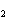 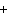 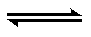 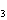 ____	9.	What is the effect of adding more water vapor to the following equilibrium reaction?CO(g)+ HO(g)  HCO(aq)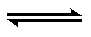 ____	10.	If a reaction has an equilibrium constant just greater than 1, what type of reaction is it?____	11.	A chunk of ice whose temperature is –20C is added to an insulated cup filled with water at 0C. What happens in the cup?____	12.	Calculate the energy released when 24.8 g NaO reacts in the following reaction.NaO(s) + 2HI(g)  2NaI(s) + HO(l)H = –120.00 kcal____	13.	Calculate H for the reaction of sulfur dioxide with oxygen.2SO(g) + O(g)  2SO(g)(HSO(g) = –296.8 kJ/mol; HSO(g) = –395.7 kJ/mol)____	14.	Use LeChatelier’s principle to predict what will happen if the temperature of the following equilibrium system is decreased.  The reaction in the forward direction is endothermic.Co(H2O)62+(aq) + 4Cl-(aq)  CoCl42-(aq) + 6H2O(l)____	15.	Which chemical equation has the following expression for its equilibrium constant?Keq = 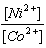 ____	16.	What is the Ksp of PbCl2 if, in a saturated solution of this salt, [Cl1-(aq)] = 0.032mol/L?____	17.	Ineffective collisions are collisions that involve particles____	18.	Which statement concerning the accompanying diagram is true?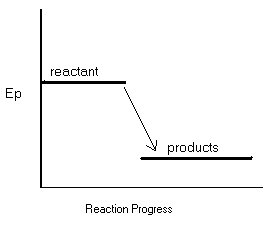 Short Answer 	19.	Calculate the value of K for the following reaction at equilibrium. (2)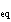 2NClO(g)  2NO(g) + Cl(g) 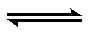 An analysis of the equilibrium mixture in a 1-L flask gives the following results: NClO, 2.2 mol; NO, 8.8 mol; Cl, 0.53 mol	20.	It takes 185 calories of energy to raise the temperature of 50.0 g of mercury by 110C. What is the specific heat of mercury?  Express your answer in J/g•oC (2)	21.	Describe three ways in which the rate of the following reaction, , could be increased. (3)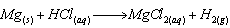 	22.	Why is a certain amount of energy required within an effective collision? If you need to draw an activation energy curve to better illustrate your points, please do so.(3)	23.	Use the information below to calculate H for the following reaction.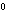 	24.	Calculate the concentration of silver ions, in g/L when the solubility product constant of AgI is 1 x 10. (3)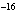 Problem 	25.	What is the solubility, in mol/L, of AgC2H3O2 in a 0.45 mol/L solution of AgNO3 if the Ksp of AgC2H3O2 is 2.5  10-3? (4)	26.	If 335 g of water at 24.5ºC absorbed 2.66 kJ of energy, what is the final temperature of the water? (4)	27.	If 45 mL of a 0.45 mol/L solution of AgNO3 was mixed with 85 mL of a 1.35  10-2 mol/L solution of NaCl, would a precipitate form? Calculate the ion product for the potential precipitate. The Ksp of AgCl(s) is 1.8  10-10. (4)	28.	Calculate the enthalpy change,  for the vaporization of 200 g of methanol (CH3OH). Hvap = 43.5kJ/mol (3)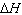 	29.	The combustion of methanol is shown by the following equation: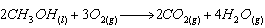 i.	Given the data which follows:a.	Find the heat of reaction for the equation above. (2)b.	State the molar heat of combustion of methanol. (2)c.	State whether the reaction is endothermic or exothermic. (1)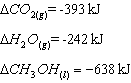 ii.	What mass of water could be heated from 20.00 C to 35.00 C by the burning of 2.57 mol of methanol? ()? (3)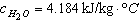 a.lightc.heatb.pressured.electricitya.equal to the energy stored in the bonds of the productsb.greater than the energy stored in the bonds of the productsc.less than the energy stored in the bonds of the productsd.less than the heat releaseda.0.59 kcalc.85 kcalb.3.8 kcald.none of the abovea.greater than the specific heat of waterc.equal to the specific heat of waterb.less than the specific heat of waterd.Not enough information is given.a.216.8 kJ released per molec.88.0 kJ absorbed per moleb.88.0 kJ released per moled.216.8 kJ absorbed per molea.It is unchanged.c.It is incorporated into the reactants.b.It is incorporated into the products.d.It evaporates away.a.much higherc.the sameb.higherd.lowera.The reaction shifts toward the product gas.b.The system reacts by increasing the number of gas molecules.c.The pressure on the gases decreases momentarily.d.Ammonia is consumed in the reaction.a.More HCO is produced.b.CO concentration increases.c.The equilibrium is pushed in the direction of reactants.d.There is no effect.a.irreversiblec.reversible, favoring productsb.spontaneousd.reversible, favoring reactantsa.The ice melts until it reaches the temperature of the water.b.The water cools until it reaches the temperature of the ice.c.Some of the water freezes, so the chunk of ice gets larger.d.none of the abovea.0.207 kcalc.48.0 kcalb.2.42 kcald.3.00  10 kcal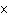 a.–98.9 kJc.197.8 kJb.–197.8 kJd.Not enough information is given.a.The equilibrium will shift to the leftd.The concentration of chloride ions will decreaseb.The equilibrium solution will become more purplee.There will be no changec.The equilibrium will shift to the righta.Ni2+(g) + Co(s)  Ni(s) + Co2+(g)d.Ni(s) + Co2+(g)   Ni2+(g) +  Co(s) b.Ni(s) + Co(s)  Ni2+(g) + Co2+(g)e.Ni2+(g) + Co2+(g)  NiCo4+(s)c.Ni2+(g) + Co2+(g)  NiCo4+(s)a.5.1 x 10-4d.1.6 x 10-5b.4.8 x 10-3e.6.2 x 10-2c.3.9 x 10-5a.without enough energy to reactb.with the wrong orientationc.that rebound from the collision unchangedd.that cannot reacte.all of the abovea.H is positiveb.the system is endothermicc.the system releases heat to the surroundingsd.the heat content of the reactants is less than the heat content of the productse.the enthalpy of the products is greater than the enthalpy of reactants2NO(g)  NO(g)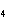 2N(g) + 2O(g)  2NO(g)H = 67.7 kJH = 67.7 kJN(g) + 2O(g)  NO(g)H = 9.7 kJH = 9.7 kJ